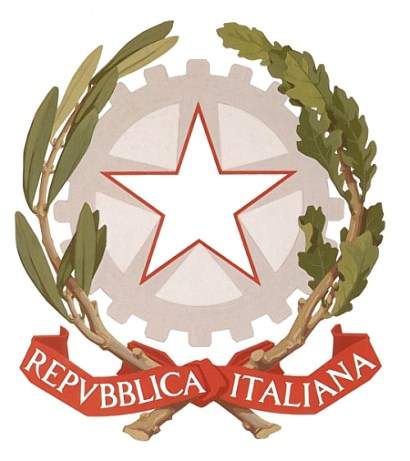 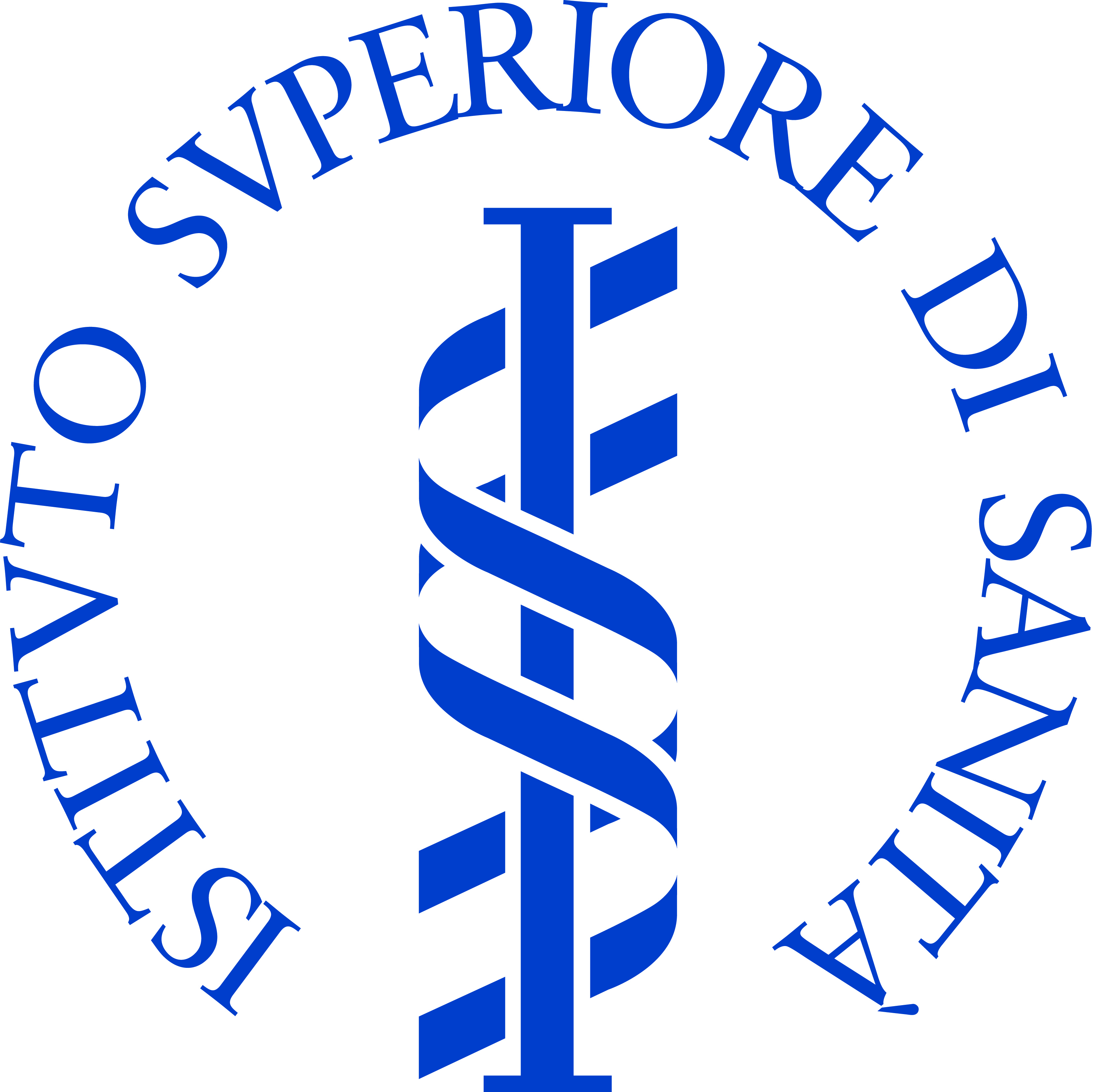 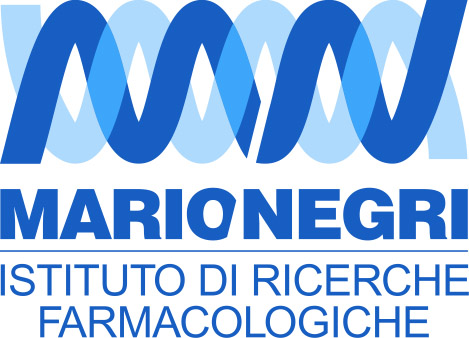 L’impatto sull’ambienteOgni giorno in Italia si fumano 140 milioni di sigarette che in un anno diventano 51 miliardi. Ogni mozzicone impiega da 1 a 5 anni a diventare biodegradabile ed è stato calcolato che la “spazzatura” costituita dai mozziconi fa triplicare il costo per la pulizia delle strade. Varese è la prima città ad aver introdotto la multa per chi getta in terra i mozziconi. Hanno seguito l’esempio altre città tra cui Firenze, Ferrara, Padova, parma e Trento (le ammende variano da 100 a 500 euro).L’indagine Doxa ha evidenziato come la maggioranza degli italiani (l’84%), ma anche dei fumatori (il 64%), sia favorevole all’introduzione di una multa di 30 euro per chi butta in strada i mozziconi. Il 58,6% degli italiani che non fumano vorrebbe estendere il divieto di fumare in parchi e giardini pubblici, il 63,4% negli stadi, il 73,6% nelle are aperte degli ospedali, il 78,2% alla guida, l’81,2% nei cortili delle scuole, il 91,4% nelle auto alla presenza di minori. Anche i fumatori si trovano d’accordo con questi divieti, anche se in percentuali minori.